Please complete and return this form together with your receipts to Hospitality Industry Insurance::	GPO Box 4143, SYDNEY NSW 2001 :	mail@hii.au:	02 8251 9069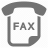 Worker’s Name:Claim Number:DateDeparting FromTravelling ToDate Name of Doctor, Physio, etc.Date Name of Doctor, Physio, etc.Public Transport Cost(please attach your receipts)Return kms     /     /     $           kms     /     /     $           kms     /     /     $           kms     /     /     $           kms     /     /     $           kms     /     /     $           kms     /     /     $           kms     /     /     $           kms     /     /     $           kms     /     /     $           kmsTOTALTOTALTOTALTOTALTOTAL$      